Southern Counties Welsh Pony and Cob Association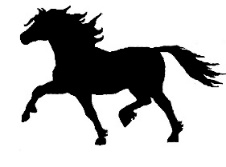 Autumn Show 10th November NPS Dressage TimesClass 39 Prelim 7 (2016)TimeRiderPonyOwnerSection1.00pmSam RobertsMenai VelocitySam RobertsM&M Small Breeds1.07pmParis SeniorBrock BeziqueTrudy Nineham1.14pmW TarrantTarnbrook Take it AllM & W TarrantPart Bred1.21pmEmily RichardsonWyken Jack DanielsSarah Richardson1.28pmKate BorstProper Delta DawnKate Borst1.35pmChloe LemiuexManor GlenMr R LemieuxJunior1.42pmKatie CarssHeniarth Written In the WindS Weightman1.49pmSam RobertsAshley RancherMr & Mrs Dibdin1.56pmParis SeniorTrenley DragonflyTrudy NinehamBreak2.15pmW TarrantLostock Kit KatM & W TarrantBritish Riding pony2.22pmTayler-Jayne SlarkHurricane GoldTayler-Jayne Slark2.29pmKatie CarssFirle RicardoJoanne Stone2.36pmSamantha RobertsLledrith NemesisSue Kernan2.43pmBecky WilliamsHolyoake GalaxyTayler-Jayne Slark2.50pmBettina TunnellTyr llawn SparticusBettina Tunnell2.57pmStephanie RichardsBenediktStephanie Richards3.04pmBecca RobinsonBrock BraithwaiteTrudy Nineham3.11pmKatie CarssRockbourne Lily of the ValleyK Staple/T JenveyBreakClass 40Novice 24 (2019)3.30pmMolly WebbTroyPettina Webb3.37pmSam RobertsAshley RancherMr & Mrs DibdinM&M Small Breeds3.44pmChloe LemiuexManor GlenMr R LemieuxJunior3.51pmBettina TunnellTyr llawn SparticusBettina Tunnell3.58pmJane MatthewsCoral MalachyJane MatthewsM&M Large Breeds4.05pmBecca RobinsonBrock BraithwaiteTrudy Nineham4.12pmSamantha RobertsLledrith NemesisSue Kernan